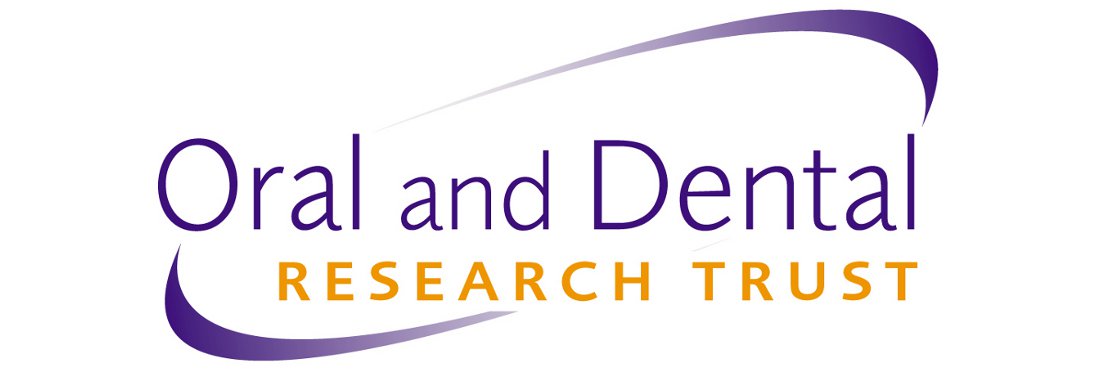 Small Grants Application FormClosing date: Please complete and submit to: admin@odrt.org.ukPersonal detailsPersonal detailsForenameSurnameE-mailContact telephone numberWhere will the research be conducted?Current RoleAcademic record (date order with the earliest first)Academic record (date order with the earliest first)Academic record (date order with the earliest first)Academic record (date order with the earliest first)Academic record (date order with the earliest first)Academic InstitutionAwardClassSubjectYearPublications in refereed journals (maximum of five)Publications in refereed journals (maximum of five)12345Details of any grants held or prizes awarded (maximum of five)Details of any grants held or prizes awarded (maximum of five)12345Details of any research training undertaken to date (maximum of 100 words)Please detail your aims and objectives of your research (maximum of 100 words)Please detail your aims and objectives of your research (maximum of 100 words)Aim(s)Objectives(s)Please provide a background to your research (maximum of 200 words)Please detail your methodological approach (maximum of 800 words)Please detail how you propose to analyse your data (maximum of 200 words)Please outline any ethical issues associated with your proposal (maximum of 100 words)How do you plan to disseminate your research findings (maximum of 100 words)Please detail any public and patient involvement (maximum of 100 words)Financial details (please detail and justify the funds you require)Financial details (please detail and justify the funds you require)Financial details (please detail and justify the funds you require)ItemAmountJustification